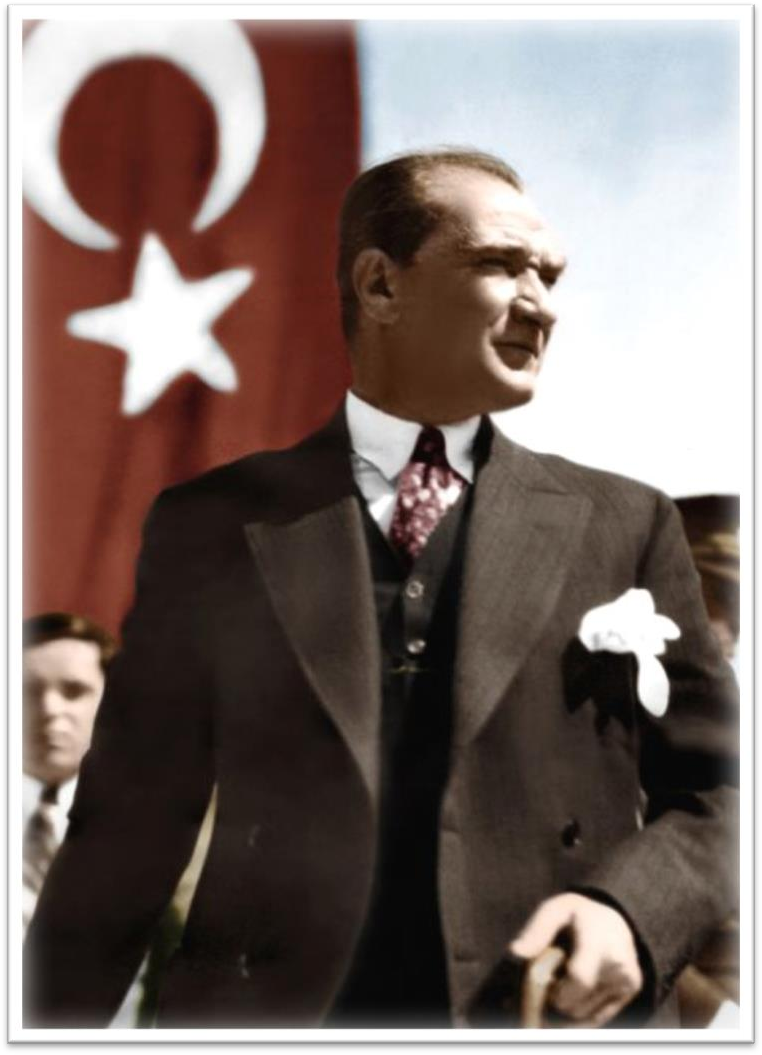 Eğitimdir ki, bir milleti ya özgür, bağımsız, şanlı, yüksek bir topluluk halinde yaşatır ya da esaret ve sefalete terk eder.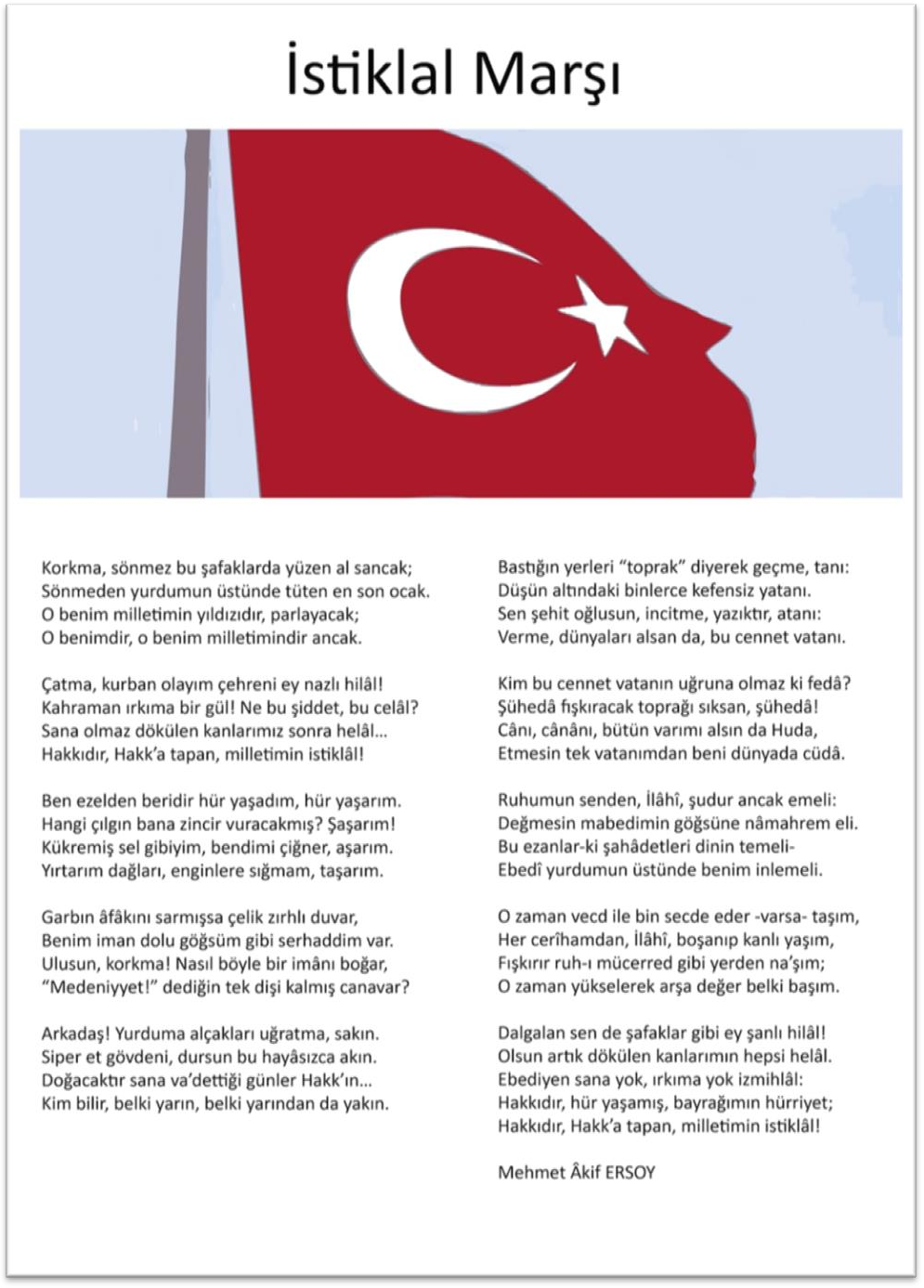 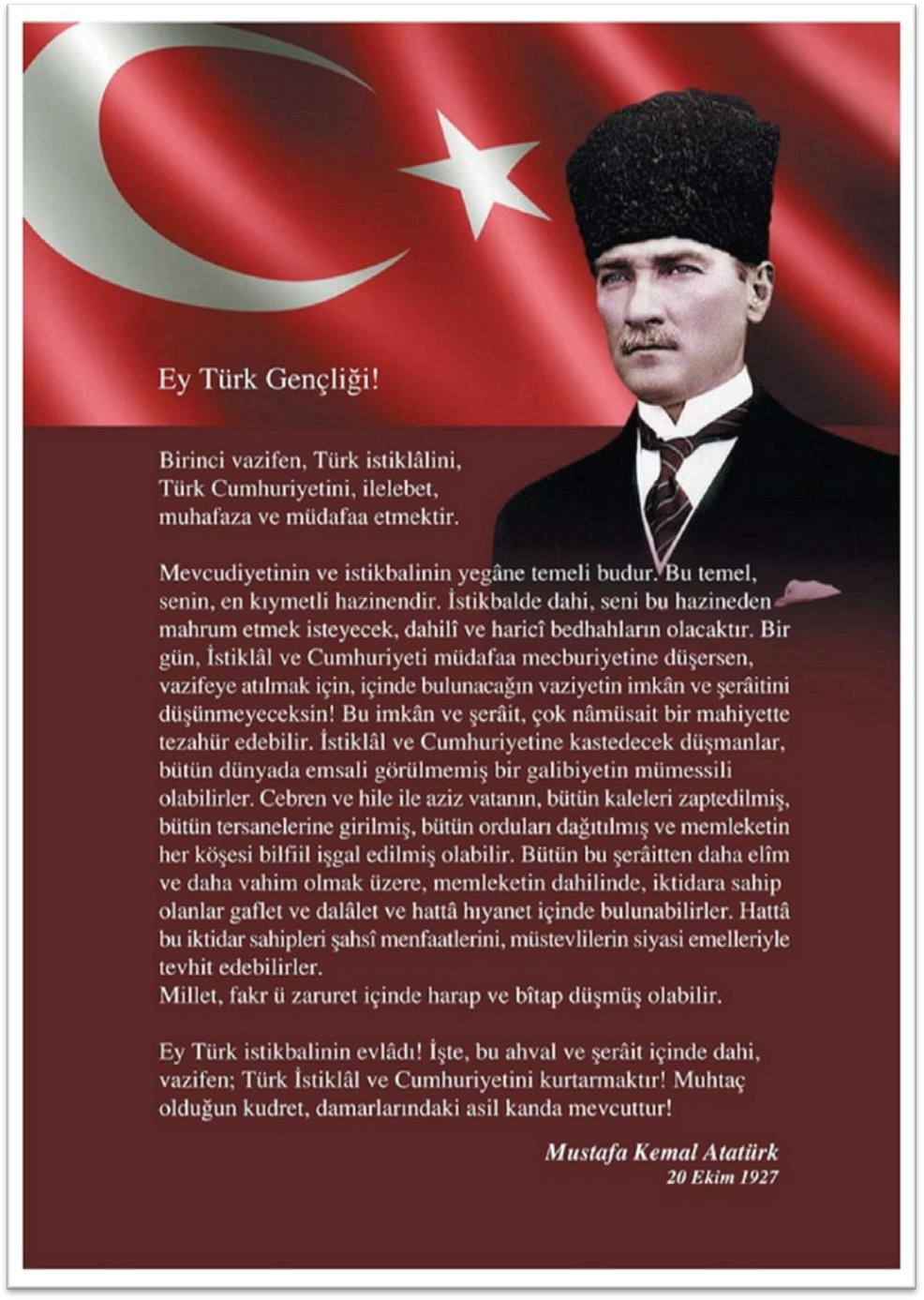 SunuşStratejik planlama; kurumumuzun gelecekte olması gereken noktaya ulaşması için gerekli olan çalışmalar bütünüdür. Bilginin ve teknolojinin baş döndürücü bir hızla geliştiği bir zamanda kaliteyi artırmanın yolu da etkili bir stratejik planlama çalışması yapmaktan geçmektedir.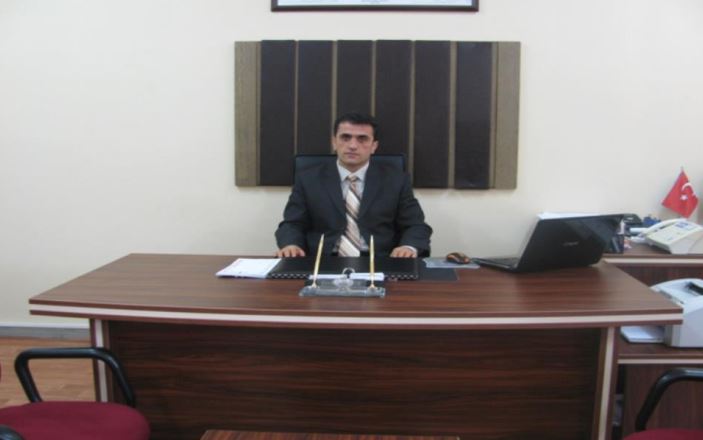 Bu çalışmada topluma yararlı, günümüz dünyasının gelişmelerine ayak uyduran, geçmiş ile gelecek arasındaki bağlantıyı koparmadan içinde yaşadığı toplumu ileriye götüren bir kuruma dönüşme çabasını misyon olarak belirlemiş bir kurumuz. Bahsettiğimiz misyonun gerçekleşmesi ise etkili bir planlama yapmak ve planı kararlı bir şekilde uygulamaktan geçmektedir.Akademik, sosyal ve fiziksel gelişimi destekleyici ortam sunan, bilgisini kullanabilen, manevi değerlere bağlı, gelecek için değişime ve gelişime liderlik eden bireyler yetiştirmek amacındayız. Muammer Çiçekoğlu  Ortaokulu olarak 2019-2023 yılları arasında belirlediğimiz hedeflere ulaşmak için çalışanların, öğrencilerin ve öğretmenlerin mutlu olduğu bir ortamı yaratmakta hedefimiz olmalıdır.2019-2023 yıllarını kapsayacak olan planımızla, hedefe ulaşacak çalışmalarımızda bizlerden desteklerini, esirgemeyecek olan herkese teşekkür ediyoruz.Önemli olan uzaklık değil ilk adımı atabilmektir.Saygılarımla.
															Şevket ÇAKIR
															 Okul Müdürü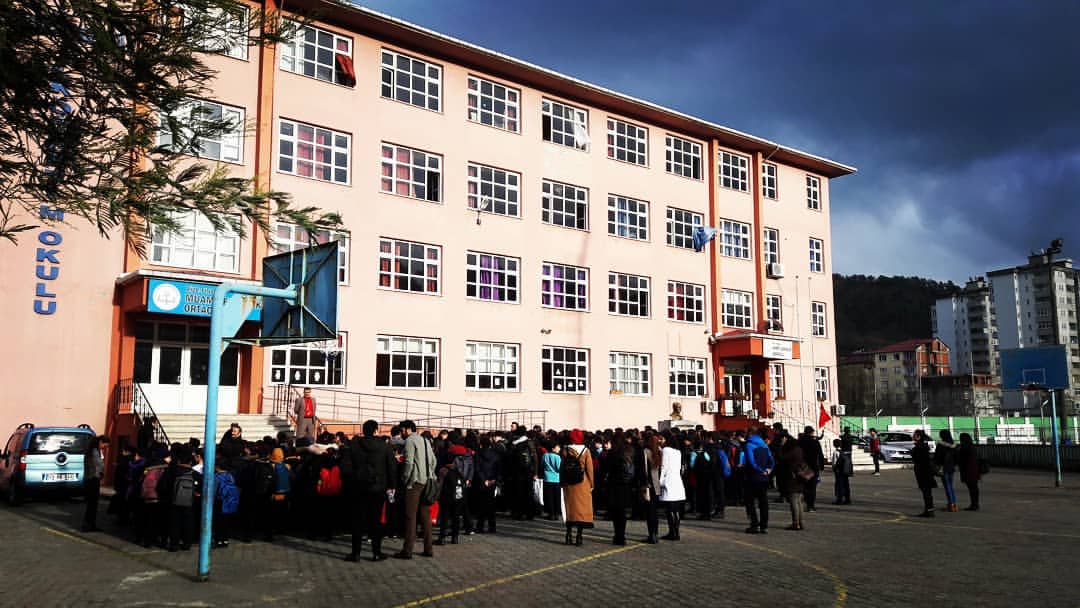 İçindekilerSunuş																			5İçindekiler																		7BÖLÜM I: GİRİŞ ve PLAN HAZIRLIK SÜRECİ												9BÖLÜM II: DURUM ANALİZİ															11	Okulun Kısa Tanıtımı 															11	Okulun Mevcut Durumu: Temel İstatistikler											         13	PAYDAŞ ANALİZİ															         22	GZFT (Güçlü, Zayıf, Fırsat, Tehdit) Analizi											          28	Gelişim ve Sorun Alanları														          34BÖLÜM III: MİSYON, VİZYON VE TEMEL DEĞERLER										          40	VİZYONUMUZ						        									         41   	TEMEL DEĞERLER								            					         41BÖLÜM IV: AMAÇ, HEDEF VE EYLEMLER												        42	TEMA I: EĞİTİM VE ÖĞRETİME ERİŞİM											        42	TEMA II: EĞİTİM VE ÖĞRETİMDE KALİTENİN ARTIRILMASI	                       						        47	TEMA III: KURUMSAL KAPASİTE												        555V. BÖLÜM: MALİYETLENDİRME													        59VI. BÖLÜM: İZLEME VE DEĞERLENDİRME 											       61BÖLÜM I: GİRİŞ ve PLAN HAZIRLIK SÜRECİ	2019-2023 dönemi stratejik plan hazırlanması süreci Üst Kurul ve Stratejik Plan Ekibinin oluşturulması ile başlamıştır. Ekip tarafından oluşturulan çalışma takvimi kapsamında ilk aşamada durum analizi çalışmaları yapılmış ve durum analizi aşamasında paydaşlarımızın plan sürecine aktif katılımını sağlamak üzere paydaş anketi, toplantı ve görüşmeler yapılmıştır. 	Durum analizinin ardından geleceğe yönelim bölümüne geçilerek okulumuzun amaç, hedef, gösterge ve eylemleri belirlenmiştir. Çalışmaları yürüten ekip ve kurul bilgileri altta verilmiştir.STRATEJİK PLAN ÜST KURULUBÖLÜM II: DURUM ANALİZİ	Durum analizi bölümünde okulumuzun mevcut durumu ortaya konularak neredeyiz sorusuna yanıt bulunmaya çalışılmıştır. 
	Bu kapsamda okulumuzun kısa tanıtımı, okul künyesi ve temel istatistikleri, paydaş analizi ve görüşleri ile okulumuzun Güçlü Zayıf Fırsat ve Tehditlerinin (GZFT) ele alındığı analize yer verilmiştir.
Okulun Kısa Tanıtımı 	Okulumuz ilk kez 1976 yılında, Milli Eğitim Müdürlüğü bünyesinde Ahmet Şahinler İlkokulu adıyla hizmete açılmıştır. 5 derslik olarak öğretime başlamıştır. Ardından 5 sınıf daha ilavesi yapılmıştır. 21/01/2002 tarihinde şuan kullanılmakta olan binasına taşınmış olup Eğitim öğretime 26 derslik 2 Laboratuar,1 Bilişim Teknolojileri sınıfı ve 1 Kütüphane ile devam etmektedir. Okulumuz eğitim öğretim hizmetine başladığı ilk yıldan bu yana çağdaş eğitim-öğretimin gerekleri; uygun fiziksel mekanların temini, eğitim-öğretim araç ve gereçlerinin sağlanması, eğitim-öğretim ve yönetim süreç standartlarının belirlenmesi ve en güzel şekilde yürütülmesi konusunda Fındıklı’da var olan orta okulları içinde örnek teşkil etme yolunda güzel adımlar atmaktadır. İsmini okul arsası ve binasının temininde katkıları bulunan Muammer Çiçekoğlu Vakfından almıştır.
	Okulumuzun kültürel, sanatsal, sportif ve akademik alanda önemli başarıları  bulunmaktadır. Okulumuz voleybol dalında ilçemizin ve hatta ilimizin en iyi okuludur. Her yıl bölgesel ve ulusal düzeyde çeşitli kategorilerde voleybol ve futbol branşlarında dereceler elde edilmiştir.
	Çağımızın yeni dili sayılan kodlama eğitimleri 5. ve 6.Sınıflarda verilmekte ve çeşitli yarışmalar ve festivallere projeler hazırlanmaktadır.Okulumuzda bir çok proje yürütülmektedir.Bu projeler;4006 TÜBİTAK Okulumuzun son üç yılda hazırladığı 4006 TÜBİTAK  projeleri kabul görmüştür.ERASMUS + Erasmus + KA1 Okul Eğitimi Personel Hareketliliği Projesi kapsamında hibe alan projemiz uygulanmakta olup planlanan ülkelere hareketlilikler gerçekleştirilmektedir.KODLARİZE2016-2017 Eğitim Öğretim yılında başlatılan KODLARİZE projesi ile öğrenciler kodlama ile tanışmakta, kendi projelerini üretmekte, kendi oyun ve programlarını yapmaktadırlar.DYNEDOkulumuzda 2016-2017 Eğitim Öğretim yılından itibaren İngilizce dil eğitim sistemi olan DYNED Projesi yürütülmektedir.KENDİMİ DEĞERLİ HİSSEDİYORUMÖğrencilerde değerler eğitimi ile ilgili bilinç oluşturmak amacıyla belirlenen değerlere yönelik çalışmalar yapılmakta, çeşitli etkinlikler ve programlar düzenlenmektedir.HADİ DÖNÜŞTÜR-ÇÖPLER SPORA DÖNÜŞÜYOR -SIFIR ATIK PROJESİOkulumuzda plastik şişelerin spor malzemelerine dönüştürülmesi için başlatılan proje ile geri dönüşüm kutuları alınmıştır.Okulun Mevcut Durumu: Temel İstatistiklerOkul Künyesi	Okulumuzun temel girdilerine ilişkin bilgiler altta yer alan okul künyesine ilişkin tabloda yer almaktadır.Temel Bilgiler Tablosu- Okul Künyesi Çalışan Bilgileri	Okulumuzun çalışanlarına ilişkin bilgiler altta yer alan tabloda belirtilmiştir.Çalışan Bilgileri TablosuOkulumuz Bina ve Alanları	Okulumuzun binası ile açık ve kapalı alanlarına ilişkin temel bilgiler altta yer almaktadır.Okul Yerleşkesine İlişkin Bilgiler Sınıf ve Öğrenci Bilgileri	Okulumuzda yer alan sınıfların öğrenci sayıları alttaki tabloda verilmiştir.Donanım ve Teknolojik Kaynaklarımız	Teknolojik kaynaklar başta olmak üzere okulumuzda bulunan çalışır durumdaki donanım malzemesine ilişkin bilgiye alttaki tabloda yer verilmiştir.Teknolojik Kaynaklar TablosuGelir ve Gider Bilgisi	Okulumuzun genel bütçe ödenekleri, okul aile birliği gelirleri ve diğer katkılarda dâhil olmak üzere gelir ve giderlerine ilişkin son iki yıl gerçekleşme bilgileri alttaki tabloda verilmiştir.PAYDAŞ ANALİZİKurumumuzun temel paydaşları öğrenci, veli ve öğretmen olmakla birlikte eğitimin dışsal etkisi nedeniyle okul çevresinde etkileşim içinde olunan geniş bir paydaş kitlesi bulunmaktadır. Paydaşlarımızın görüşleri anket, toplantı, dilek ve istek kutuları, elektronik ortamda iletilen önerilerde dâhil olmak üzere çeşitli yöntemlerle sürekli olarak alınmaktadır.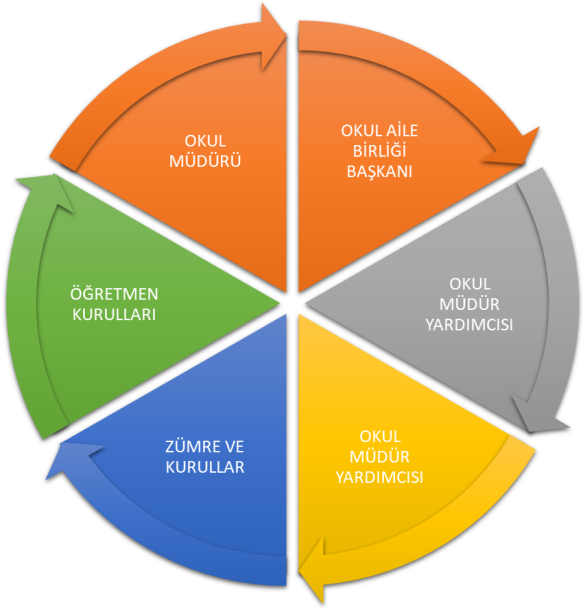 Paydaş anketlerine ilişkin ortaya çıkan temel sonuçlara altta yer verilmiştir:Öğrenci Anketi Sonuçları:Öğrenci anketi sonuçlarına bakıldığında soruların yüksek oranda olumlu yönde yanıtlandığı görülmektedir.Örneğin rehberlik servisinden yararlanma oranı 55,5 oranda olumlu görüş bildirilmiştir.Fiziki imkanlar yönünden değerlendirildiğinde ise yine yüksek oranlarda olumlu görüş ortaya konmuştur. Yine de %10 ile %30 arasında değişen oranda olumsuz görüşlerin planlama sürecinde kurumuzun olumlu ve olumsuz yönlerinin belirlenmesinde dikkate alınmıştır.Öğretmen Anketi Sonuçları:Öğretmen anketi sonuçlarına bakıldığında donanım açısından yeterli görülürken,diğer alanlarda kısmen de olsa eksikliklerin olduğu belirtilmiştir.Güçlü ve zayıf yönler incelenirken bu oranlar dikkate alınmıştır.Veli Anketi Sonuçları:Veli anketi sonuçlarına bakıldığında iletişim, güvenlik konuları yüksek oranda olumlu izlenirken, temizlik ve fiziki mekan konularında eksiklikler olduğu da gözden kaçmamıştır.GZFT (Güçlü, Zayıf, Fırsat, Tehdit) Analizi Okulumuzun temel istatistiklerinde verilen okul künyesi, çalışan bilgileri, bina bilgileri, teknolojik kaynak bilgileri ve gelir gider bilgileri ile paydaş anketleri sonucunda ortaya çıkan sorun ve gelişime açık alanlar iç ve dış faktör olarak değerlendirilerek GZFT tablosunda belirtilmiştir. Dolayısıyla olguyu belirten istatistikler ile algıyı ölçen anketlerden çıkan sonuçlar tek bir analizde birleştirilmiştir.Kurumun güçlü ve zayıf yönleri donanım, malzeme, çalışan, iş yapma becerisi, kurumsal iletişim gibi çok çeşitli alanlarda kendisinden kaynaklı olan güçlülükleri ve zayıflıkları ifade etmektedir ve ayrımda temel olarak okul müdürlüğü kapsamından bakılarak iç faktör ve dış faktör ayrımı yapılmıştır. İçsel Faktörler Güçlü YönlerZayıf YönlerDışsal Faktörler FırsatlarTehditler Gelişim ve Sorun AlanlarıGelişim ve sorun alanları analizi ile GZFT analizi sonucunda ortaya çıkan sonuçların planın geleceğe yönelim bölümü ile ilişkilendirilmesi ve buradan hareketle hedef, gösterge ve eylemlerin belirlenmesi sağlanmaktadır. Gelişim ve sorun alanları ayrımında eğitim ve öğretim faaliyetlerine ilişkin üç temel tema olan Eğitime Erişim, Eğitimde Kalite ve kurumsal Kapasite kullanılmıştır. Eğitime erişim, öğrencinin eğitim faaliyetine erişmesi ve tamamlamasına ilişkin süreçleri; Eğitimde kalite, öğrencinin akademik başarısı, sosyal ve bilişsel gelişimi ve istihdamı da dâhil olmak üzere eğitim ve öğretim sürecinin hayata hazırlama evresini; Kurumsal kapasite ise kurumsal yapı, kurum kültürü, donanım, bina gibi eğitim ve öğretim sürecine destek mahiyetinde olan kapasiteyi belirtmektedir.Gelişim ve sorun alanlarına ilişkin GZFT analizinden yola çıkılarak saptamalar yapılırken yukarıdaki tabloda yer alan ayrımda belirtilen temel sorun alanlarına dikkat edilmesi gerekmektedir.Gelişim ve Sorun AlanlarımızBÖLÜM III: MİSYON, VİZYON VE TEMEL DEĞERLEROkul Müdürlüğümüzün Misyon, vizyon, temel ilke ve değerlerinin oluşturulması kapsamında öğretmenlerimiz, öğrencilerimiz, velilerimiz, çalışanlarımız ve diğer paydaşlarımızdan alınan görüşler, sonucunda stratejik plan hazırlama ekibi tarafından oluşturulan Misyon, Vizyon, Temel Değerler; Okulumuz üst kurulana sunulmuş ve üst kurul tarafından onaylanmıştır.MİSYONUMUZ “ Topluma yararlı, günümüz dünyasının gelişmelerine ayak uyduran ,geçmiş ile gelecek arasında bağlantıyı koparmadan, içinde yaşadığı toplumu ileriye götüren bireyler yetiştirmek .”VİZYONUMUZ Akademik, sosyal ve fiziksel gelişimi destekleyici ortam sunan, bilgiyi kullanabilen, manevi değerlere bağlı, gelecek için değişime ve gelişime liderlik eden bir kurum olmak.TEMEL DEĞERLERİMİZ Önce insanŞeffaflıkİşbirliği, dayanışma ve paylaşmaYenilikçilik ve yaratıcılıkSabırlı hoşgörülü ve kararlılıkGeleceğe inanmakMükemmeli aramakToplum yararı ve çevrecilikKatılımcılıkAdaletBÖLÜM IV: AMAÇ, HEDEF VE EYLEMLERTEMA I: EĞİTİM VE ÖĞRETİME ERİŞİMEğitim ve öğretime erişim okullaşma ve okul terki, devam ve devamsızlık, okula uyum ve oryantasyon, özel eğitime ihtiyaç duyan bireylerin eğitime erişimi, yabancı öğrencilerin eğitime erişimi ve hayat boyu öğrenme kapsamında yürütülen faaliyetlerin ele alındığı temadır.Stratejik Amaç 1: Kayıt bölgemizde yer alan çocukların okullaşma oranlarını artıran, öğrencilerin uyum ve devamsızlık sorunlarını gideren etkin bir yönetim yapısı kurulacaktır.  Stratejik Hedef 1.1.  Kayıt bölgemizde yer alan çocukların okullaşma oranları artırılacak ve öğrencilerin uyum ve devamsızlık sorunları da giderilecektir. Stratejik Hedef 1.2.  Rehberlik ve psikolojik danışma hizmetlerini daha verimli ve işlevsel hale getirmek.Performans Göstergeleri EylemlerTEMA II: EĞİTİM VE ÖĞRETİMDE KALİTENİN ARTIRILMASIEğitim ve öğretimde kalitenin artırılması başlığı esas olarak eğitim ve öğretim faaliyetinin hayata hazırlama işlevinde yapılacak çalışmaları kapsamaktadır. Bu tema altında akademik başarı, sınav kaygıları, sınıfta kalma, ders başarıları ve kazanımları, disiplin sorunları, öğrencilerin bilimsel, sanatsal, kültürel ve sportif faaliyetleri ile istihdam ve meslek edindirmeye yönelik rehberlik ve diğer mesleki faaliyetler yer almaktadır. Stratejik Amaç 2: Öğrencilerimizin gelişmiş dünyaya uyum sağlayacak şekilde donanımlı bireyler olabilmesi için eğitim ve öğretimde kalite artırmak.Stratejik Hedef 2.1.LGS puan ortalamasını 10 puan artırmak.Stratejik Hedef 2.2.  Ders başarı oranlarını % 5 arttırmak.Stratejik Hedef 2.3. Sınavla öğrenci alan okullara yerleşen öğrenci sayısını % 3 arttırmak. Stratejik Hedef 2.4. Ders materyallerinin ve eğitim teknolojilerinin öğretmenler ve öğrenciler tarafından kullanım düzeyini % 20 arttırmak.Stratejik Hedef 2.5.Sosyal kültürel sportif etkinliklerin sayısını ve katılım oranını %5 arttırmak.Stratejik Hedef 2.6. Öğrencilerin okudukları kitap sayısını ve okuyan öğrenci sayısını % 10 arttırmak.Stratejik Hedef 2.7. Merkezi ve mahalli alanda düzenlenen yarışmalara katılan öğrenci sayısını %20 arttırmak.Stratejik hedef 2.8. Yabancı dil dersi puan ortalamasını 10 puan arttırmak.Stratejik hedef 2.9. Okul dışı öğrenme ortamlarına katılan öğrenci sayısını %30 arttırmak.Stratejik hedef 2.10. Okul rehberlik servisi ile görüşme olanağı bulan öğrenci ve veli sayısını %20 arttırmak.	(Akademik başarı altında: ders başarıları, kazanım takibi, üst öğrenime geçiş başarı ve durumları, karşılaştırmalı sınavlar, sınav kaygıları gibi akademik başarıyı takip eden ve ölçen göstergeler,	Sosyal faaliyetlere etkin katılım altında: sanatsal, kültürel, bilimsel ve sportif faaliyetlerin sayısı, katılım oranları, bu faaliyetler için ayrılan alanlar, ders dışı etkinliklere katılım takibi vb  ele alınacaktır.)	Performans GöstergeleriEylemlerTEMA III: KURUMSAL KAPASİTEStratejik Amaç 3: 	Eğitim ve öğretim faaliyetlerinin daha nitelikli olarak verilebilmesi için okulumuzun kurumsal kapasitesi güçlendirilecektir. Stratejik Hedef 3.1.  Kurum personelinin uyumlu ve verimli çalışmasını kolaylaştırmak.Stratejik Hedef 3.2. Lisans üstü eğitim alan personel sayısını %5 artırmak.Stratejik Hedef 3.3.Mesleki gelişim faaliyetlerine katılan personel sayısını %10 arttırmak.Stratejik Hedef 3.4.Geri dönüşüm kutusu temin etmek ve kullanımını yaygınlaştırmak.Stratejik Hedef 3.5.Okuldaki yönetici, öğretmen, destek personeli ve öğrencileri çevre kirliliği konusunda bilgilendirmek.Stratejik Hedef 3.6. Acil durum eğitimleri(tatbikat, seminer ,planlama vs.) kapsamında yapılan faaliyet sayısını %10 arttırmak.Stratejik hedef 3.7. Okulumuza tasarım beceri atölyesi kazandırmak.Stratejik hedef 3.8. Okul internet sayfasının görüntülenme oranını % 20 arttırmak.Performans GöstergeleriEylemlerV. BÖLÜM: MALİYETLENDİRME	2019-2023 Stratejik Planı Faaliyet/Proje Maliyetlendirme TablosuVI. BÖLÜM: İZLEME VE DEĞERLENDİRMEMüdürlüğümüz 2019–2023 Stratejik Planı İzleme ve Değerlendirme Modelinin çerçevesini;2019–2023 Stratejik Planı ve performans programlarında yer alan performans göstergelerinin gerçekleşme durumlarının tespit edilmesi,Performans göstergelerinin gerçekleşme durumlarının hedeflerle kıyaslanması,Sonuçların raporlanması ve paydaşlarla paylaşımı,Güncelleme dâhil gerekli tedbirlerin alınmasısüreçleri oluşturmaktadır.Stratejik planda yer alan performans göstergelerinin gerçekleşme durumlarının tespiti yılda iki kez yapılacaktır. İlki her yılın Temmuz ayı içerisinde göstergelerin gerçekleşme durumları hakkında hazırlanan rapor üst yöneticiye sunulacak ve böylelikle göstergelerdeki yıllık hedeflere ulaşılmasını sağlamak üzere gerekli görülebilecek stratejilerin alınması sağlanacaktır.Yılın tamamını kapsayan ikinci izleme Şubat ayı sonuna kadar(ilk izlemeyi takip eden) yılsonu gerçekleşme durumları, varsa gösterge hedeflerinden sapmalar ve bunların nedenleri üst yönetici başkanlığında harcama birim yöneticilerince değerlendirilerek gerekli tedbirlerin alınması sağlanacaktır. Ayrıca stratejik planın yıllık izleme ve değerlendirme raporu hazırlanarak kamuoyu ile paylaşılacaktır.ONAYÜst Kurul BilgileriÜst Kurul BilgileriEkip BilgileriEkip BilgileriAdı SoyadıUnvanıAdı SoyadıUnvanıŞevket ÇAKIROkul MüdürüErdinç UZUNHASANOĞLUMüdür YardımcısıErdinç UZUNHASANOĞLUMüdür YardımcısıHalil İbrahim KARAÖğretmenMustafa DEMİRÖğretmenYücel AKÇELİKÖğretmenEmine TAŞÇIVeliHatice KILIÇÖğretmenNurettin BALTACIOkul Aile B.BaşkanıMustafa YAZARÖğretmenSüleyman TUNCERÖğretmenGözde ZORLU BULAKÖğretmenÖzge ERSOYÖğretmenHalim GENÇLERVeliAlpaslan ÇOBANVeliİli: Rizeİli: Rizeİli: Rizeİli: Rizeİli: Rizeİlçesi: Fındıklıİlçesi: Fındıklıİlçesi: Fındıklıİlçesi: FındıklıAdres: Adres: Stat Küme Evleri.Yeni Mahalle. Stat Küme Evleri.Yeni Mahalle. Stat Küme Evleri.Yeni Mahalle. Coğrafi Konum (link):Coğrafi Konum (link):http://gg.gg/d8ru8http://gg.gg/d8ru8Telefon Numarası: Telefon Numarası: 046451146060464511460604645114606Faks Numarası:Faks Numarası:0464511460604645114606e- Posta Adresi:e- Posta Adresi:723848@meb.k12.tr723848@meb.k12.tr723848@meb.k12.trWeb sayfası adresi:Web sayfası adresi:http://muammercicekogluortaokulu.meb.k12.trhttp://muammercicekogluortaokulu.meb.k12.trKurum Kodu:Kurum Kodu:723848723848723848Öğretim Şekli:Öğretim Şekli:Tam Gün (Tam Gün/İkili Eğitim)Tam Gün (Tam Gün/İkili Eğitim)Okulun Hizmete Giriş Tarihi : 2002Okulun Hizmete Giriş Tarihi : 2002Okulun Hizmete Giriş Tarihi : 2002Okulun Hizmete Giriş Tarihi : 2002Okulun Hizmete Giriş Tarihi : 2002Toplam Çalışan Sayısı: Toplam Çalışan Sayısı: 3939Öğrenci Sayısı:KızKız162162Öğretmen SayısıKadın1818Öğrenci Sayısı:ErkekErkek186186Öğretmen SayısıErkek1717Öğrenci Sayısı:ToplamToplam348348Öğretmen SayısıToplam3535Derslik Başına Düşen Öğrenci SayısıDerslik Başına Düşen Öğrenci SayısıDerslik Başına Düşen Öğrenci SayısıDerslik Başına Düşen Öğrenci Sayısı:16Şube Başına Düşen Öğrenci SayısıŞube Başına Düşen Öğrenci SayısıŞube Başına Düşen Öğrenci Sayısı:16Öğretmen Başına Düşen Öğrenci SayısıÖğretmen Başına Düşen Öğrenci SayısıÖğretmen Başına Düşen Öğrenci SayısıÖğretmen Başına Düşen Öğrenci Sayısı:10Şube Başına 30’dan Fazla Öğrencisi Olan Şube SayısıŞube Başına 30’dan Fazla Öğrencisi Olan Şube SayısıŞube Başına 30’dan Fazla Öğrencisi Olan Şube Sayısı:0Öğrenci Başına Düşen Toplam Gider MiktarıÖğrenci Başına Düşen Toplam Gider MiktarıÖğrenci Başına Düşen Toplam Gider MiktarıÖğrenci Başına Düşen Toplam Gider Miktarı54 TLÖğretmenlerin Kurumdaki Ortalama Görev SüresiÖğretmenlerin Kurumdaki Ortalama Görev SüresiÖğretmenlerin Kurumdaki Ortalama Görev Süresi4UnvanErkekKadınToplamOkul Müdürü ve Müdür Yardımcısı22Sınıf ÖğretmeniBranş Öğretmeni151833Rehber Öğretmenİdari PersonelYardımcı Personel33Güvenlik Personeli11Toplam Çalışan Sayıları172239Okul Bölümleri Okul Bölümleri Özel AlanlarVarYokOkul Kat SayısıBodrum+4Çok Amaçlı SalonxDerslik Sayısı26Çok Amaçlı SahaxDerslik Alanları (m2)42KütüphanexKullanılan Derslik Sayısı26Fen LaboratuarıxŞube Sayısı19Bilgisayar Laboratuarıxİdari Odaların Alanı (m2)42İş AtölyesixÖğretmenler Odası (m2)42Beceri AtölyesixOkul Oturum Alanı (m2)660PansiyonxOkul Bahçesi (Açık Alan)(m2)2778Okul Kapalı Alan (m2)3300Sanatsal, bilimsel ve sportif amaçlı toplam alan (m2)3224Kantin (m2)42Tuvalet Sayısı33Diğer (………….)SINIFIKızErkekToplamSINIFIKızErkekToplam5A711188A89175B710178B99185C611178C710175D99188D108186A712195. Sınıf-Orta-Ağır Zihinsel / A Şubesi226B911207. Sınıf-Orta-Ağır Zihinsel / A Şubesi116C512175. Sınıf-Hafif Zihinsel / A Şubesi116D128206. Sınıf-Hafif Zihinsel / A Şubesi227A1311247. Sınıf-Hafif Zihinsel / A Şubesi227B913228. Sınıf-Hafif Zihinsel / A Şubesi227C1010207D1011217E111122Akıllı Tahta Sayısı31TV Sayısı-Masaüstü Bilgisayar Sayısı32Yazıcı Sayısı3Taşınabilir Bilgisayar Sayısı2Fotokopi Makinesi Sayısı2Projeksiyon Sayısı1İnternet Bağlantı Hızı200MbYıllarGelir MiktarıGider Miktarı201719019,9716695,06201817772,4111997,63ÖğrencilerÖğrenci sınıf mevcutlarının standartlara uygun olması.ÇalışanlarOkul Öğretmen kadrosunun yeterliliğinin arttırılması için çalışmalar yapılması.VelilerEtkin çalışan Okul Aile Birliği’ne ve Sınıf Velilerine sahip olması.Bina ve YerleşkeOkulun fiziki kapasitesinin iyi kullanılması.Okul Z-Kütüphanesi’nin bulunması.DonanımTeknik donanım anlamında yeterli olması.Bilişim Teknolojileri sınıfının bulunması ve işlevsel olması.BütçeEtkin Proje hazırlama ve uygulama becerisi.Yönetim SüreçleriYönetici ve öğretmen ilişkisinin uyumlu olması.İletişim SüreçleriÇalışanlar arası iletişimin iyi olması.vbOkulun sportif etkinliklerde ve okullar arası sosyal etkinliklerde başarılı olması.ÖğrencilerÖğrencilerin genelinin gelecek kaygısı taşımaması.Öğrencilerin okuma alışkanlıklarının olmaması ve bu alışkanlığı kazandırmada yeterince başarı sağlanamaması.ÇalışanlarÖğrenci ve velilere yeterli rehberlik yapılamaması.VelilerVelilerin eğitim öğretim sürecine katkılarının düşük oluşu.Bina ve YerleşkeOkul bahçesinin verimli kullanılamaması.DonanımBilişim donanımlarının eskimiş olması.BütçeOkulun maddi kaynaklar açısından yetersiz olması.Yönetim Süreçleriİletişim SüreçleriEtkin ilçe ve il zümresinin olmayışı.vbSosyal ve kültürel faaliyetlerin yetersiz olması.PolitikFutbol sahasının ve kapalı spor salonunun okulumuza yakın oluşuEkonomikOkul çevresinde trafiğin yoğun olmayışıSosyolojikHastanenin yakın olmasıTeknolojikOkulumuzun ilçe merkezinde bulunmasıMevzuat-YasalGenç ve idealist bir öğretmen kadrosuna sahip olunması.Çevremizde çay fabrikalarının bulunmasıEkolojikİlçemizde yüksek öğrenim kurumunun bulunmasıKamu kuruluşlarının okula yakınlığıİlçede eğitime katkı sağlayabilecek kişilerin bulunmasıPolitikÜst yöneticilerin yapılan işlerin niteliğinden çok niceliği ile ilgilenmesi.Ekonomikİnternet  kafelerin okula yakınlığıSosyolojikÇevrede madde bağımlılığının olmasıTeknolojikÖğretmen maaşlarının yeterli olmamasından kaynaklı öğretmenlerin kendilerini geliştirecek eğitime kaynak ayıramaması.Mevzuat-YasalYerleşik yaşam sürmeyen öğrencilerin bulunmasıEkolojikBölgedeki taşımalı öğrencilerin fazla olmasıÖğrencilerin okul dışında ders çalışmaya uygun ortamlarının olmamasıOkulun dere yatağında olması. 1.TEMA: EĞİTİM VE ÖĞRETİME ERİŞİM 1.TEMA: EĞİTİM VE ÖĞRETİME ERİŞİM1Zorunlu eğitime erişim.2Taşımalı eğitim.3Temel eğitimden ortaöğretime geçiş.4Özel eğitime ihtiyaç duyan bireylerin uygun eğitime erişimi.5Hayat boyu öğrenmenin tanıtımı.6Rehberlik ve psikolojik danışma hizmetlerinin verimli hale getirilmesi2.TEMA: EĞİTİM VE ÖĞRETİMDE KALİTE2.TEMA: EĞİTİM VE ÖĞRETİMDE KALİTE1Öğrencilerin akademik başarıları.2Eğitim öğretim sürecinde sanatsal sportif ve kültürel faaliyetler.3Okul sağlığı ve hijyen.4Öğretmenlere yönelik hizmet içi eğitimler.5Okul yöneticilerinin derse girme ve ders denetleme yetkisi.6Eğitsel değerlendirme ve tanılama.7Eğitsel mesleki ve kişisel rehberlik hizmetleri.8Öğrencilere yönelik oryantasyon faaliyetleri.9Önceki öğrenmelerin belgelendirmesi.10Yabancı dil yeterliliği.11Uluslararası hareketlilik programlarına katılım.3.TEMA: KURUMSAL KAPASİTE3.TEMA: KURUMSAL KAPASİTE1Öğretmen  ve yöneticilerin alan yeterliliklerine dayalı iş yapma ve kaliteli hizmet sunma kapasitesi2Okul veli işbirliği.3Çalışma ortamları ile sosyal kültürel ve sportif ortamların iş motivasyonunu sağlayacak şekilde düzenlenmesi.4Çalışanların ödüllendirilmesi.5Atama ve görevde yükselmelerde kariyer esasları ile performansın dikkate alınması, kariyer yönetimi.6Hizmet içi eğitimin kalitesi.7Öğretmenlere yönelik fiziksel alan yetersizliği.8Okul ve kurumların sosyal, kültürel, sanatsal ve sportif faaliyet alanlarının yetersizliği.9Eğitim, çalışma, konaklama ve sosyal hizmet ortamlarının kalitesinin arttırılması.10Donatım eksiklerinin giderilmesi.11Okullardaki fiziki durumun özel eğitime gereksinim duyan öğrencilere uygunluğu.12İnşaat ve emlak çalışmalarının yapılmasındaki zamanlama.13Eğitim yapılarının depreme hazır oluşu.14Ödeneklerin öğrenci sayısı, sınıf sayısı vb. kriterlere göre doğrudan okul ve kurumlara gönderilmesi.15Okul aile birlikleri.16Mevzuatın sık değişmesi.17Teknolojik altyapı eksikliklerinin giderilmesi.18İş güvenliği ve sivil savunma.19Yetki devrinin alt kullanıcılara yeterince verilememesi.20Denetim anlayışından rehberlik anlayışına geçilememesi.NoPERFORMANSGÖSTERGESİMevcutHEDEFHEDEFHEDEFHEDEFHEDEFHEDEFNoPERFORMANSGÖSTERGESİ201820192020202120222023PG.1.1.aKayıt bölgesindeki öğrencilerden okulumuza kayıt yaptıranların oranı (%)939597100100100PG.1.1.b.Okula yeni başlayan öğrencilerden oryantasyon eğitimine katılanların oranı (%)95100100100100100PG.1.1.c.Bir eğitim ve öğretim döneminde 20 gün ve üzeri devamsızlık yapan öğrenci oranı (%)3,532,51,50,50PG.1.1.d.Okulun engelli  bireylerin kullanımına uygunluğu (0-1)111111PG.1.1.e.EBA ders portalı öğrenci kayıt oranı %304045507085PG.1.2.a.Rehberlik servisinden yararlanan öğrenci sayısı226235260275300348PG.1.2.b.Bir önceki yıla göre artış oranı (%)45,57,54,59,510PG.1.2.c.Rehberlik servisi için yapılan bilgilendirme çalışması sayısı55681012PG.1.2.d.Bilgilendirme çalışmasına katılan sayısı350350350400400450PG.1.2.e.Özel eğitime gereksinimi olan öğrencilere yapılan faaliyet sayısı4568810PG.1.2.f.ÖDDK(Öğrenci Davranışlarını Değerlendirme Kurulu) ya sevk edilen öğrenci sayısı1077553PG.1.2.g.Bir önceki yıla oranı (%)837070505030NoEylem İfadesiEylem SorumlusuEylem Tarihi1.1.1.Kayıt bölgesinde yer alan öğrencilerin tespiti çalışması yapılacaktır.Okul İdaresi01 Temmuz-20 Eylül1.1.2.Okula yeni başlayan öğrencilere uyum çalışmaları yapılacaktır.Rehber Öğretmen Eylül - Ekim1.1.3.Devamsızlık yapan öğrencilerin tespiti ve erken uyarı sistemi için çalışmalar yapılacaktır.Müdür Yardımcısı Öğretim Yılı Boyunca1.1.4Devamsızlık yapan öğrencilerin velileri ile özel aylık  toplantı ve görüşmeler yapılacaktır.Rehberlik ServisiHer ayın son haftası1.1.5Okulun özel eğitime ihtiyaç duyan bireylerin kullanımının kolaylaştırılması için engelli tuvaleti ve asansör eksiklikleri tamamlanacaktır.Müdür, Müdür YardımcısıEylül 20201.1.6Sorunlu öğrencilerin tespitinin yapılarak rehberlik servisine yönlendirilmesiTüm ÖğretmenlerÖğretim Yılı Boyunca1.1.7Rehberlik servisinin etkili ve düzenli çalışmalar yapmasıRehber ÖğretmenÖğretim Yılı Boyunca1.1.8Özel eğitime gereksinimi olan öğrencileri sosyal kültürel etkinliklere katılmasını sağlayacak faaliyetler düzenlenmesiOkul idaresi, Rehber Öğretmen, Özel Eğitim ÖğretmenleriÖğretim Yılı Boyunca1.1.9Risk grubundaki öğrencilerin tespitinin yapılmasıRehber ÖğretmenÖğretim Yılı Boyunca1.1.10Riskli öğrencilerin etkinliklere yönlendirilmesiTüm ÖğretmenlerÖğretim Yılı Boyunca1.1.11Öfke kontrolü,problem çözme ve şiddet konusunda bilinç düzeyini arttırıcı çalışmalar düzenlenmesiOkul İdaresi, Rehber ÖğretmenÖğretim Yılı Boyunca1.1.12EBA kullanımını artırmak için yıl boyunca tanıtıcı etkinlikler yapılmasıOkul idaresi ve öğretmenNoPERFORMANSGÖSTERGESİMevcutHEDEFHEDEFHEDEFHEDEFHEDEFHEDEFNoPERFORMANSGÖSTERGESİ201820192020202120222023PG.2.1.aLGS puan ortalaması308,450310312316320340PG.2.1.bGiren Öğrenci sayısı303235333032PG.2.1.c.LGS Puanı’nın bir önceki yıla göre artış oranı(%)2,51,31,31,71,66,9PG.2.2.a.Ders başarı oranları(%)99,71100100100100100PG.2.2.b.Geçen yıla göre ders başarı oranları99,71100100100100100PG.2.3.a.Sınavla öğrenci alan okulların sınavlarına giren öğrenci sayısı837560504030PG.2.3.b.Sınavla öğrenci alan okullara yerleşen öğrenci sayısı222426303030PG.2.3.c.Bir önceki yıla göre değişen durum54,56,47,715,315,315,3PG.2.4.a.Yapılan çalışma sayısı356778PG.2.4.b.Katılan öğretmen sayısı283030313333PG.2.5.a.Katılan öğrenci sayısı100100150200200200PG.2.5.b.Katılan öğrenci oranı(%)282842565656PG.2.6.a.Kitap okuyan öğrenci sayısı350300310320330330PG.2.6.b.Kitap sayısı226023002400260028003000PG.2.7.a.Yarışma sayısı151516171818PG.2.7.b.Yarışmaya katılan öğrenci sayısı85909295100120PG.2.8.aYabancı dil puan ortalaması71,347374767981,50PG 2.9.aOkul dışı öğrenme ortamlarının sayısı202325283440PG.2.9.bOkul dışı öğrenme ortamlarına katılan öğrenci sayısı120150160180190200PG.2.10.aOkul Rehberlik servisince görüşme yapılan öğrenci sayısı250255260270275290PG.2.10.bOkul Rehberlik servisince görüşme yapılan veli sayısı150155160165175180NoEylem İfadesiEylem SorumlusuEylem Tarihi2.1.1.Soru çözme teknikleri hakkında bilgilendirme çalışmasıRehber Öğretmen,Tüm öğretmenlerÖğretim yılı boyunca2.1.2Sınav kaygısı yaşayan öğrencilerin tespit edilerek üzerinde çalışmalar yapılmasıRehber ÖğretmenÖğretim yılı boyunca2.1.3Düzenli olarak performans değerlendirmesinin yapılmasıOkul İdaresiÖğretim yılı boyunca2.2.1Verimli ders çalışma teknikleri hakkında bilgilendirmeRehber ÖğretmenÖğretim yılı boyunca2.2.2Örnek uygulamaların ön plana çıkarılmasıOkul İdaresiÖğretim yılı boyunca2.3.1Yerleşen öğrencilerin ödüllendirilmesiOkul İdaresiÖğretim yılı sonunda2.3.2Bilinçli tercih konusunda bilgilendirme çalışmaları yapılmasıOkul İdaresi, Rehber ÖğretmenÖğretim yılı sonunda2.4.1Der materyalleri ve teknolojik araçların kullanılması konusunda öğretmenlere bilgilendirme çalışmalarının yapılmasıBilişim ÖğretmeniÖğretim yılı boyunca2.5.1Şiir dinletisinin düzenlenmesiTürkçe Dersi Zümre ÖğretmenleriDönem sonları2.5.2Voleybol, futbol ve basketbol turnuvalarının yapılmasıOkul İdaresi ve Beden Eğitimi ve Spor ZümresiÖğretim yılı boyunca2.5.3Belirli gün ve haftalar ile ilgili yarışmaların düzenlenmesiTüm ÖğretmenlerÖğretim yılı boyunca2.6.1Kitap okuma günlerinin düzenlenmesiKütüphanecilik KulübüÖğretim yılı boyunca2.6.2Kitap fuarı düzenlemesi için yayın evlerinin davet edilmesiKütüphanecilik KulübüMayıs-Kasım Ayları2.7.1Yarışmalara katılan öğrencilerin onore edilmesi.Okul İdaresiÖğretim yılı boyunca2.7.2İlgi çekici ilan panosunun oluşturulmasıOkul İdaresiÖğretim yılı başında2.8.1İngilizce bilgi yarışması düzenlenmesiİngilizce ÖğretmenleriÖğretim yılı boyunca2.8.2Dersleri etkinlik şeklinde işlemekİngilizce ÖğretmenleriÖğretim yılı boyunca2.9.1Oluşturulan okul dışı öğrenme ortamlarının cazip hale getirilmesiTüm ÖğretmenlerÖğretim yılı boyunca2.10.1Eğlenceli rehberlik etkinlikleri yapılmasıRehber öğretmenÖğretim yılı boyunca2.10.2Rehberlik servisi tarafından öğrenci ve veli ziyaretleri yapılmasıOkul idaresi , öğretmenler ve rehber öğretmenÖğretim yılı boyuncaNoPERFORMANSGÖSTERGESİMevcutMevcutHEDEFHEDEFHEDEFHEDEFHEDEFHEDEFNoPERFORMANSGÖSTERGESİ2018201920192020202120222023PG.3.1.aPersonel memnuniyet oranı %5664444PG.3.1.bPersonel uyumunu kolaylaştırmak amacıyla yapılan etkinlik sayısı3445555PG.3.2.aLisans üstü eğitim alan personel sayısı3556678PG.3.2.bLisan üstü eğitim alan personelin sayıya oranı %7,312,1912,1914,6314,6316,9619,14PG.3.3.a.Mesleki gelişim faaliyetlerine katılan personel sayısı10111114152027PG.3.3.b.Mesleki gelişim faaliyetlerine katılan personel oranı %30333345486687PG.3.4.a.Geri dönüşüm kutusu sayısı2202020202121PG.3.4.b.Geri dönüşüm  kutusu maliyeti(TL)0100100100120120130PG.3.4.c.Geri dönüşüm  kutusu kullanım oranı095959595100100PG.3.5.a.Yapılan faaliyet sayısı2335566PG.3.5.b.Faaliyete katılan kişi sayısı(yönetici, öğretmen, destek personeli, öğrenci)110140140150180200200PG.3.6.a.Acil durum eğitimleri(tatbikat, seminer ,planlama vs.) kapsamında yapılan faaliyet sayısı2334445PG.3.7.a.Tasarım beceri atölyesi (0:yok-1:var)00098979695PG.3.8.a.Okul internet sayfasının görüntülenme sayısı1500160016001700175017701800NoEylem İfadesiEylem SorumlusuEylem Tarihi3.1.1.Personelin uyumunu ve aidiyetini artırıcı faaliyetler yapılması.Bilişim teknolojileri Öğretmeni,Türkçe Zümresi, Görsel Sanatlar Öğretmeni,Öğretim yılı boyunca3.2.1Öğretmenlerin yüksek lisans yapmalarının  teşvik edilmesiOkul İdaresiÖğretim yılı boyunca3.3.1Personelin kendini yetiştirmelerinin teşvik edilmesiOkul İdaresiÖğretim yılı boyunca3.4.1Geri dönüşüm kutusu temin edilmesiOkul idaresiÖğretim yılı başında3.5.1Bilgilendirme çalışması yapılmasıOkul İdaresiÖğretim yılı boyunca3.5.2Çevre kirliliği konusunda uzman kişiler tarafından seminer konferans ve panellerin düzenlenmesiOkul İdaresiÖğretim yılı boyunca3.6.1Bilgilendirici broşür ve afişler hazırlanmasıBilişim Teknolojileri ÖğretmeniÖğretim yılı boyunca3.7.1Okulumuza tasarım beceri atölyesi kazandırılmasıOkul İdaresiÖğretim yılı boyunca3.8.1Okulun web sayfası tüm öğrencilerin bilmesinin sağlanmasıOkul İdaresi, Bilişim Teknolojileri ÖğretmeniÖğretim yılı boyunca3.8.2İnternet sayfasının etkileşimli tahtalara yüklenmesi.Okul İdaresi ,Bilişim Teknolojileri ÖğretmeniÖğretim yılı boyuncaKaynak Tablosu20192020202120222023ToplamKaynak Tablosu20192020202120222023ToplamGenel Bütçe000000Valilikler ve Belediyelerin Katkısı000000Diğer (Okul Aile Birlikleri)23416,4025000280003000035000141416,40TOPLAM23416,4025000280003000035000141416,40